Załącznik  nr 2	do zarządzenia  (nr  poz. 489/20)Wojewody Małopolskiegoz dnia 2 września 2020 r.STATUTPowiatowej Stacji Sanitarno-Epidemiologicznej             w Bochni§1. Powiatowa Stacja Sanitarno-Epidemiologiczna w Bochni, zwana dalej ,,Powiatową Stacją”', działa na podstawie niniejszego statutu oraz powszechnie obowiązujących przepisów prawa, a w  szczególności:ustawy z dnia 14 marca 1985 r. o Państwowej Inspekcji Sanitarnej (Dz. U. z 2019 r. poz. 59 oraz z 2020 r. poz. 322, 374 i 567) wraz z aktami wykonawczymi;ustawy z dnia 15 kwietnia 2011 r. o działalności leczniczej (Dz. U. z 2020 r. poz. 295 i  567)  wraz z aktami wykonawczymi;ustawy z dnia 23 stycznia 2009 r. o wojewodzie i  administracji  rządowej  w  województwie  (Dz. U. z 20I 9 r. poz. I 464) wraz z aktami wykonawczymi;ustawy z dnia 27 sierpnia 2009 r. o finansach publicznych (Dz. U. z 2019 r. poz. 869 i poz. 1649 oraz z 2020 r. poz. 284, 374, 568, 695 i 1175) wraz z aktami wykonawczymi.§  2.  1.	Powiatowa  Stacja  jest   jednostką  budżetową będącą  podmiotem leczniczym finansowanym z budżetu państwa.2. Uprawnienia podmiotu tworzącego w rozumieniu przepisów ustawy z dnia 15 kwietnia 2011 r. o działalności leczniczej w stosunku do Powiatowej Stacji posiada Wojewoda Małopolski4. Powiatowa Stacja jest dysponentem środków budżetowych trzeciego stopnia w zakresie wykonywania budżetu państwa.§3. 1. Siedzibą  Powiatowej Stacji jest miasto Bochnia.2. Obszarem działania Powiatowej Stacji jest powiat bocheński.§4. I.  Działalnością Powiatowej  Stacji  kieruje  Państwowy  Powiatowy  Inspektor  Sanitarny w Bochni jako organ rządowej administracji zespolonej w wojew6dztwie.2. Państwowy Powiatowy Inspektor Sanitarny w Bochni jest jednocześnie Dyrektorem Powiatowej Stacji.§5.   I.  Państwowy   Powiatowy   Inspektor  Sanitarny  w  Bochni   wykonuje   swoje  zadania i kompetencje   przy   pomocy   Zastępcy   Państwowego    Powiatowego    Inspektora    Sanitarnego w Bochni oraz Powiatowej Stacji.Zastępca Państwowego Powiatowego Inspektora Sanitarnego w Bochni wykonuje  zadania i kompetencje w  zakresie  określonym  przez  Państwowego  Powiatowego  Inspektora  Sanitarnego w Bochni.Jeżeli Państwowy Powiatowy Inspektor Sanitarny w Bochni nie może pełnić obowiązków służbowych,  zakres  zastępstwa  Zastępcy  Państwowego Powiatowego Inspektora Sanitarnego w Bochni rozciąga się, na wszystkie zadania i kompetencje Państwowego Powiatowego Inspektora Sanitarnego w Bochni.§ 6. 1. Powiatowa Stacja zapewnia realizacje; zadań Państwowego Powiatowego Inspektora Sanitarnego w Bochni, w szczeg6lnosci w zakresie sprawowania nadzoru nad warunkami:higieny środowiska;higieny pracy w zakładach pracy;higieny proces6w nauczania i wychowania;higieny wypoczynku i rekreacji;zdrowotnymi żywności, żywienia i produktów kosmetycznych;higieniczno-sanitarnymi,	jakie	powinien	spełniać	personel	medyczny,	sprzęt	oraz pomieszczenia, w których są udzielane świadczenia zdrowotne - w celu ochrony zdrowia ludzkiego przed niekorzystnym wpływem szkodliwości i uciążliwości środowiskowych, zapobiegania powstawaniu chorób, w tym chorób zakaźnych i zawodowych.Zadania, o których mowa w ust. 1, Powiatowa Stacja realizuje w szczególności poprzez:prowadzenie spraw związanych z wykonywaniem czynności kontrolnych;wykonywanie badań laboratoryjnych i pomiarów;opracowywanie ocen i analiz środowiskowych warunkujących zdrowie ludności;działalność przeciwepidemiczna;opracowywanie analiz i ocen epidemiologicznych oraz stanu higieniczno-sanitarnego;przygotowywanie projektów decyzji i wykonywanie innych czynności w postpowaniu administracyjnym i postępowaniu egzekucyjnym;przygotowywanie wniosków o ukaranie w sprawach o wykroczenia;przygotowywanie spraw związanych z wnoszeniem i pobieraniem oskarżenia przed sądem pierwszej instancji w sprawach, w których prowadzono dochodzenie;inicjowanie, organizowanie, koordynowanie, prowadzenie i sprawowanie nadzoru nad działalnością na rzecz oświaty zdrowotnej, promocji zdrowia oraz  szkoleń;l 0) sprawowanie nadzoru i egzekwowanie higienicznych warunków pracy w zakładach pracy;prowadzenie postępowań i dokumentacji w sprawach  stwierdzenia  choroby  zawodowej i przygotowywanie w tych sprawach projekt6w decyzji administracyjnych;prowadzenie spraw w zakresie zapobiegawczego nadzoru sanitarnego;sprawowanie nadzoru nad higieną placówek nauczania, wychowywania, uczelni wyższych oraz placówkami wypoczynku i rekreacji dzieci i młodzieży;sprawowanie nadzoru nad higieną środowiska, obiektów użyteczności publicznej oraz miejsc zbiorowego wypoczynku i rekreacji;sprawowanie	nadzoru	nad	warunkami	zdrowotnymi	żywności, żywienia, materiałówi wyrobów przeznaczonych do kontaktu z żywnością oraz produktów kosmetycznych;sprawowanie  nadzoru	nad warunkami higieniczno-sanitarnymi w środkach transportu komunikacji publicznej;kontrolę przestrzegania przepisów przez producentów, importerów, osoby wprowadzającedo obrotu, stosujące lub eksportujące substancje chemiczne, ich mieszaniny lub wyroby;kontrolę przestrzegania przepisów przez podmioty wprowadzające do obrotu prekursory narkotykowe kategorii 2 i 3;kontrolą przestrzegania  przepisów dotyczących wprowadzania do obrotu produktów biobójczych i substancji czynnych oraz ich stosowania w działalności zawodowej;prowadzenie spraw związanych ze statystyką publiczną;wykonywanie innych  zadań   Państwowej   Inspekcji   Sanitarnej   wynikających   z  ustaw i przepisów wykonawczych.Działalność lecznicza w Powiatowej Stacji wykonywana jest przez wyodrębniony zakład leczniczy o nazwie Bocheńska Powiatowa Stacja Sanitarno-Epidemiologiczna.Powiatowa Stacja podejmuje określone  czynności i wykonuje  badania  laboratoryjne w zakresie nadzoru sanitarnego w ramach zintegrowanego systemu badan.§ 7. I. W skład Powiatowej Stacji wchodzą:Bocheńska Powiatowa Stacja Sanitarno-Epidemiologiczna:Oddział Laboratoryjny,Oddział Nadzoru Sanitarnego,Samodzielne Stanowisko Pracy ds. Oświaty Zdrowotnej i Promocji Zdrowia;pozostałe komórki organizacyjne i samodzielne stanowiska pracy:Oddział Ekonomiczny i Administracyjny,Samodzielne Stanowisko Pracy Głównego Księgowego,Samodzielne Stanowisko Pracy Radcy Prawnego,Samodzielne Stanowisko Pracy ds. Pracowniczych,Samodzielne Stanowisko Pracy ds. Obrony Cywilnej,Samodzielne Stanowisko Pracy Gl6wnego Specjalisty ds. Systemu Jakości,Samodzielne	Stanowisko	Pracy	ds.	Bezpieczeństwa	i	Higieny	Pracy	Ochrony Przeciwpożarowej.2. Szczegółową organizację wewnętrzną oraz zadania poszczególnych komórek organizacyjnych i samodzielnych stanowisk pracy określa regulamin organizacyjny Powiatowej Stacji.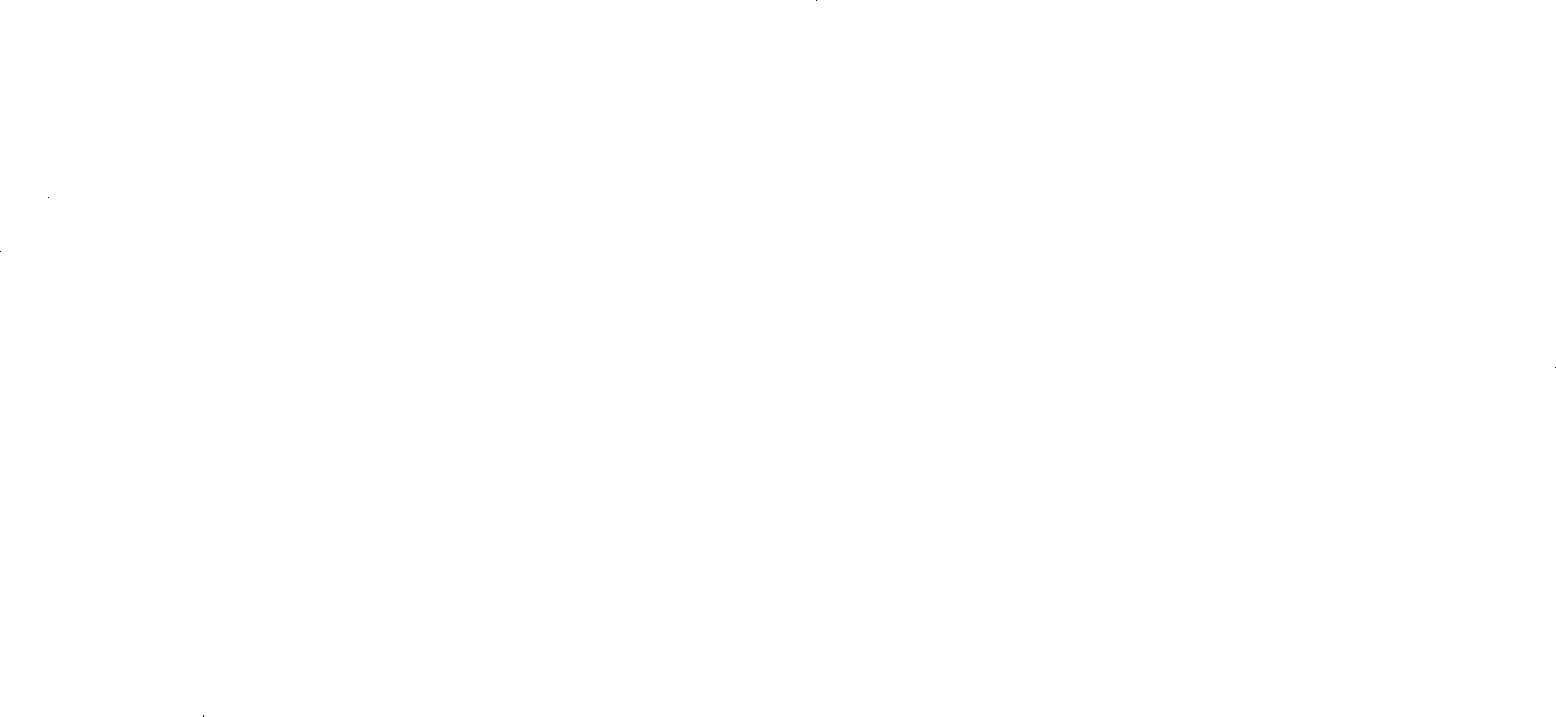 